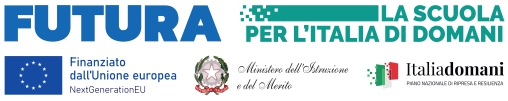 Titolo del progetto: COMPUTER SCIENCE E MULTILINGUISMO NELLA SCUOLA DEL TERZO MILLENNIOCodice Nazionale Progetto: M4C1I3.1-2023-1143-P-32044 CUP: J24D23001660006ALLEGATO  AAl Dirigente Scolastico Dell’I.C. MANGONE GRIMALDIDomanda di partecipazione alla selezione della figura professionale di TutorIl/la sottoscritto/a 	nato/a a	il  	codice fiscale |   |	|	|	|	|	|	|	|	|	|	|	|	|	|	|	|residente a	via 	recapito tel.	recapito cell.  	indirizzo E-Mail  	in servizio presso	con la qualifica di  	CHIEDEDi partecipare alla selezione per l’attribuzione dell’incarico di TUTOR relativamente alle edizioni seguenti del progetto PNRR “COMPUTER SCIENCE E MULTILINGUISMO NELLA SCUOLA DEL TERZO MILLENNIO 	(N.B.: BARRARE LA CASELLA DI SCELTA PER PARTECIPARE – INSERIRE IL NUMERO DI PREFERENZA)A tal fine, consapevole della responsabilità penale e della decadenza da eventuali benefici acquisiti nel caso di dichiarazioni mendaci, dichiara sotto la propria responsabilità quanto segue:       di aver preso visione delle condizioni previste dal bando       di essere in godimento dei diritti politici      di non aver subito condanne penali ovvero di avere i seguenti provvedimenti penali pendenti:      di non avere procedimenti penali pendenti, ovvero di avere i seguenti procedimenti penali pendenti:       di impegnarsi a documentare puntualmente tutta l’attività svolta       di non essere in alcuna delle condizioni di incompatibilità con l’incarico previsti dalla norma vigente      di avere la competenza informatica per l’utilizzo della piattaforma PNRR ove richiesto.Data	firma 	Si allega alla presente 	Documento di identità in fotocopia 	Allegato B (griglia di valutazione) 	Curriculum VitaeN.B.: La domanda priva degli allegati e non firmati non verrà presa in considerazioneData	firma 	Il/la sottoscritto/a, ai sensi della legge 196/03 e successivo GDPR679/2016, autorizza l’Istituto Comprensivo MANGONE GRIMALDI  al trattamento dei dati contenuti nella presente autocertificazione esclusivamente nell’ambito e per i fini istituzionali della Pubblica AmministrazioneData	firma 	ALLEGATO  BTitolo del progetto: COMPUTER SCIENCE E MULTILINGUISMO NELLA SCUOLA DEL TERZO MILLENNIOCodice Nazionale Progetto: M4C1I3.1-2023-1143-P-32044 CUP: J24D23001660006N. 10 EDIZIONIPercorsi di orientamento e formazione per il potenziamento delle competenze STEM, digitali e di innovazione suddivisi come a seguire:N. 4 EDIZIONI ( MODULI) NELLE CLASSI DI SCUOLA SEC.I GRADO PIANO LAGO    □N. 1 EDIZIONE ( MODULO) NELLE CLASSI DI SCUOLA SEC.I GRADO FIGLINE V.   □3) N. 1 EDIZIONE ( MODULO) NELLE CLASSI DI SCUOLA SEC.I GRADO S. STEFANO    □4) N. 1 EDIZIONE ( MODULO) NELLE CLASSI DI SCUOLA SEC.I GRADO PATERNO C.    □ 5) N. 1 EDIZIONE ( MODULO) NELLE CLASSI DI SCUOLA SEC.I GRADO GRIMALDI    □6) N. 1 EDIZIONE ( MODULO) NELLE CLASSI DI SCUOLA SEC.I GRADO BELSITO   □7) N. 1 EDIZIONE ( MODULO) NELLE CLASSI DI SCUOLA SEC.I GRADO PIANE CRATI  □N. 7 EDIZIONI Percorsi di formazione per il potenziamento delle competenze linguistiche degli studenti - INGLESE – suddivisi come a seguire.N. 2 EDIZIONI ( MODULI) NELLE CLASSI DI SCUOLA SEC.I GRADO PIANO LAGO    □N. 1 EDIZIONE ( MODULO) NELLE CLASSI DI SCUOLA SEC.I GRADO S. STEFANO    □N. 1 EDIZIONE ( MODULO) NELLE CLASSI DI SCUOLA SEC.I GRADO PATERNO C.    □ N. 1 EDIZIONE ( MODULO) NELLE CLASSI DI SCUOLA SEC.I GRADO GRIMALDI    □N. 1 EDIZIONE ( MODULO) NELLE CLASSI DI SCUOLA SEC.I GRADO BELSITO   □N. 1 EDIZIONE ( MODULO) NELLE CLASSI DI SCUOLA SEC.I GRADO PIANE CRATI  □TITOLITITOLIPunteggio che si attribuisce ilCandidatoPunteggio che attribuisce laCommissioneLaurea  punti 8Dottorato Punti 5(si valuta 1 solo titolo)Master II° livello o Corso di Perf. Di 1500 ore 65 cfu Punti 4(si valuta 1 solo titolo)Master I° livello Punti 3 (si valuta 1 solo titolo)Abilitazione classe di concorso per il modulo/i di cui si richiede la candidatura Punti 10 (si valuta 1 solo titolo)Certificazioni specifiche: ECDL e/o EIPASS Punti 5 (si valuta 1 solo titolo)Certificazioni specifiche: ECDL e/o EIPASS Punti 5 (si valuta 1 solo titolo)Precedenti esperienze nei progetti PON ( valutatore, docente, tutor o discente) Punti 1 x anno\esperienza (max 5 punti)Precedenti esperienze nei progetti PON ( valutatore, docente, tutor o discente) Punti 1 x anno\esperienza (max 5 punti)Esperienza di docenza scolastica nel settore di pertinenza Punti 2 x anno max 10 puntiEsperienza di docenza scolastica nel settore di pertinenza Punti 2 x anno max 10 puntiPartecipazione a corsi di formazione ( di almeno 8 ore) pertinenti con il modulo richiesto Punti 2 x ogni corso di formazione - Max 10 puntiPartecipazione a corsi di formazione ( di almeno 8 ore) pertinenti con il modulo richiesto Punti 2 x ogni corso di formazione - Max 10 puntiEsperienze  lavorative extrascolastiche pertinenti  con il modulo richiesto Punti 1 x esperienza ad anno (max 10 punti)Esperienze  lavorative extrascolastiche pertinenti  con il modulo richiesto Punti 1 x esperienza ad anno (max 10 punti)Punteggio massimo raggiungibile   80Punteggio massimo raggiungibile   80A parità di punteggio precede il docente più giovaneA parità di punteggio precede il docente più giovaneA parità di punteggio precede il docente più giovane